«УТВЕРЖДЕНО»Комитет по конкурентной политике Московской области	/«_    »	20   г.ИЗМЕНЕНИЯ В ИЗВЕЩЕНИЕ О ПРОВЕДЕНИИАУКЦИОНА В ЭЛЕКТРОННОЙ ФОРМЕ № АЗЭ-ЭС/22-2312 на право заключения договора аренды земельного участка, государственнаясобственность на который не разграничена, расположенного на территориигородского округа Электросталь Московской области, 
вид разрешенного использования: объекты дорожного сервиса2022 год-В связи с продлением заявочной кампании и переносом даты аукциона внести следующие изменения в Извещение о проведении аукциона   в электронной форме № АЗЭ-ЭС/22-2312  
на право заключения договора аренды земельного участка, государственная собственность 
на который не разграничена, расположенного на территории городского округа Электросталь Московской области, вид разрешенного использования: объекты дорожного сервиса
(далее – Извещение о проведении аукциона): 1.  Изложить пункты 2.8. – 2.9., 2.11 Извещения о проведении аукциона в следующей редакции:«2.8. Дата и время окончания срока приема Заявок и начала их рассмотрения: 08.11.2022 в 18 час. 00 мин.2.9. Дата окончания рассмотрения Заявок: 11.11.2022.»;«2.11. Дата и время начала проведения аукциона: 11.11.2022 в 12 час. 00 мин.».2. Изложить Приложение 5 Извещения о проведении аукциона в следующей редакции:«Приложение 5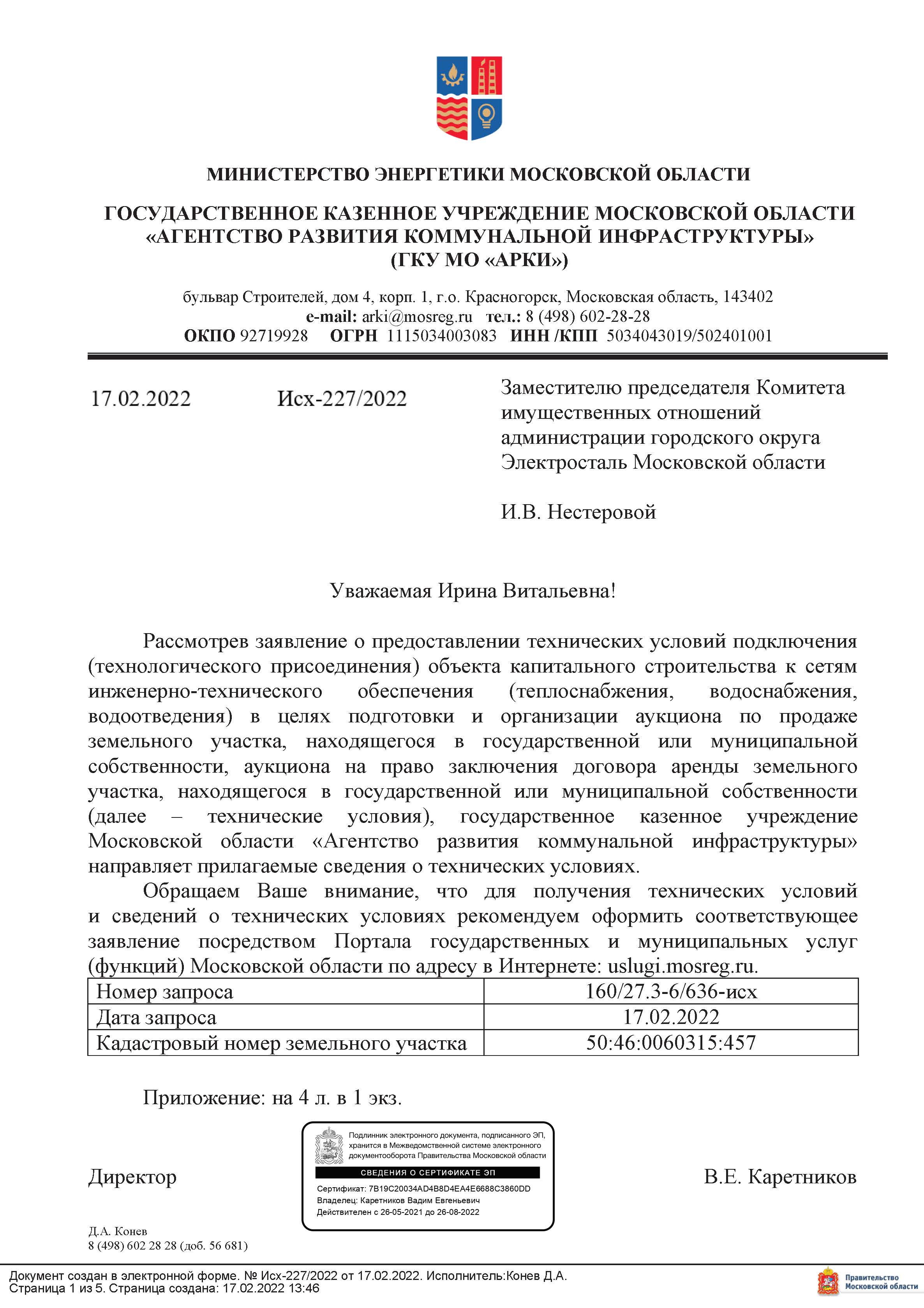 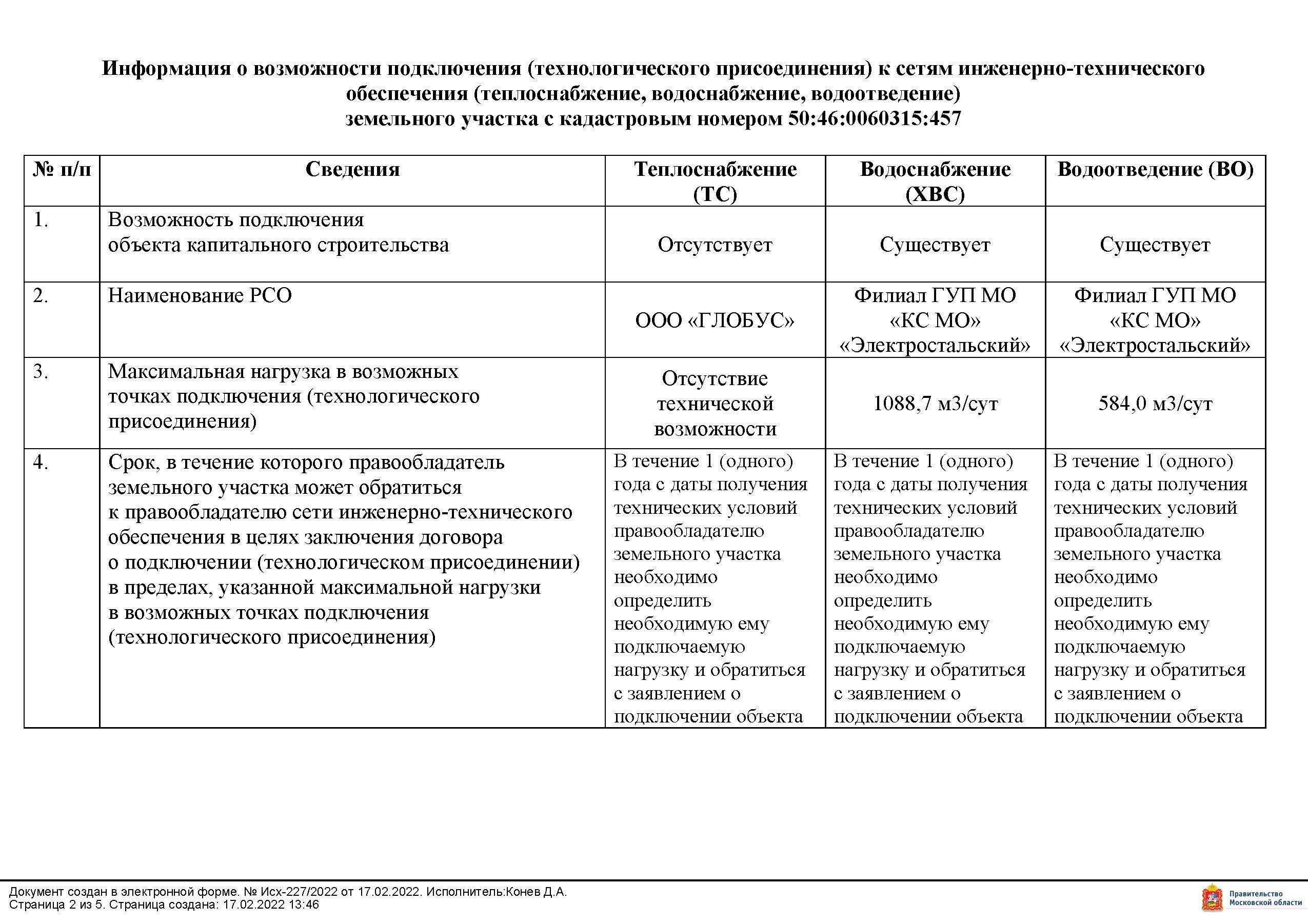 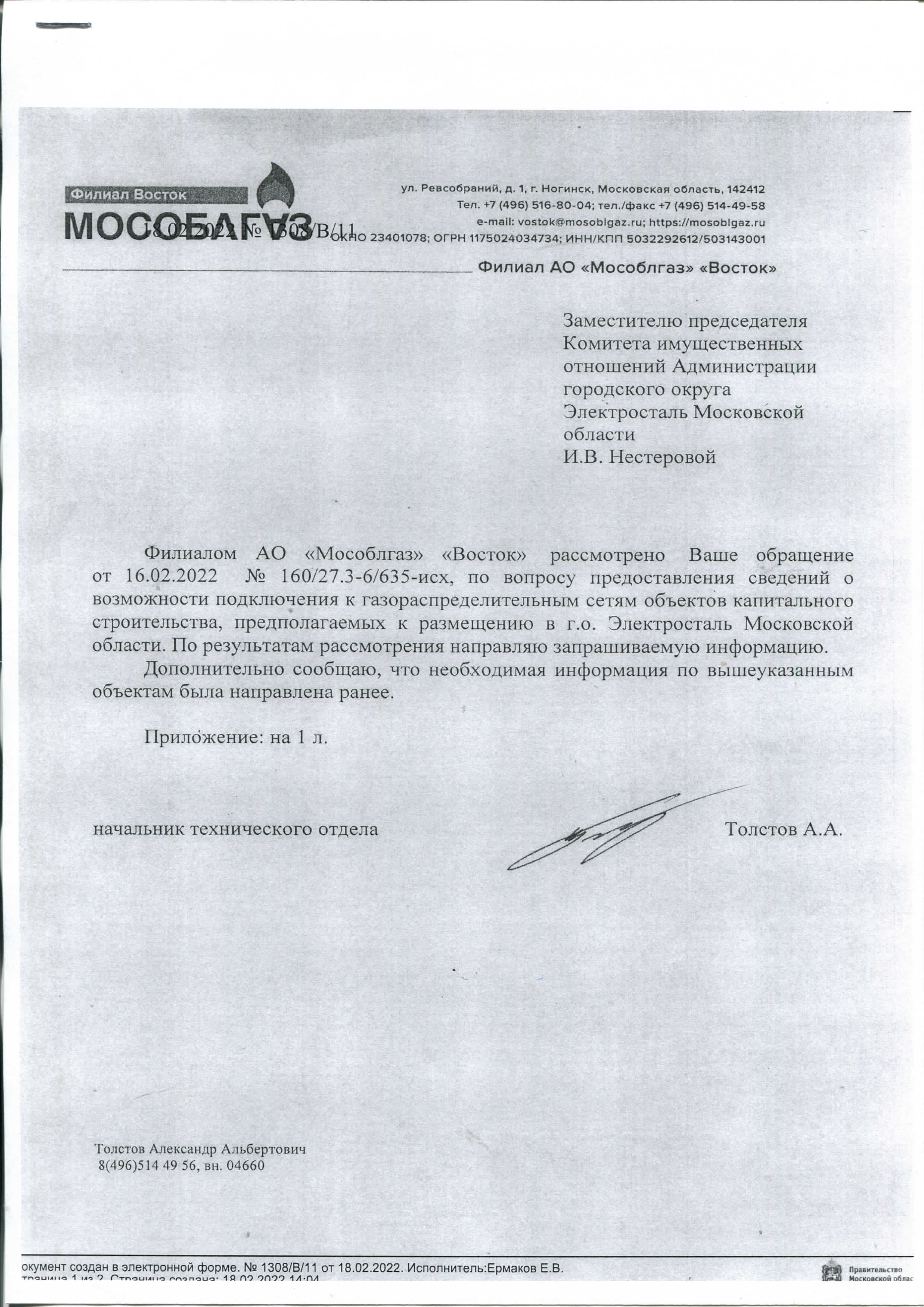 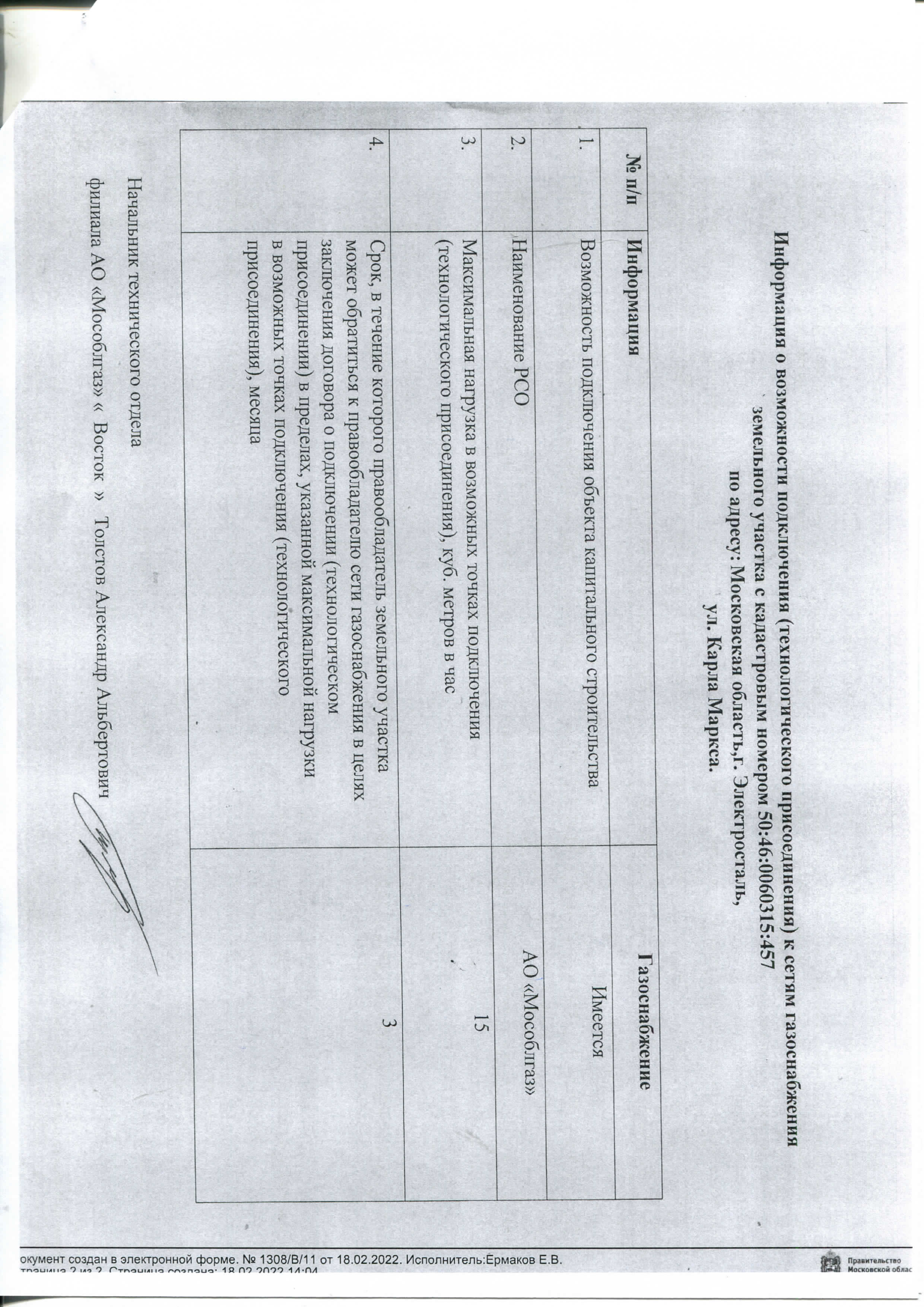 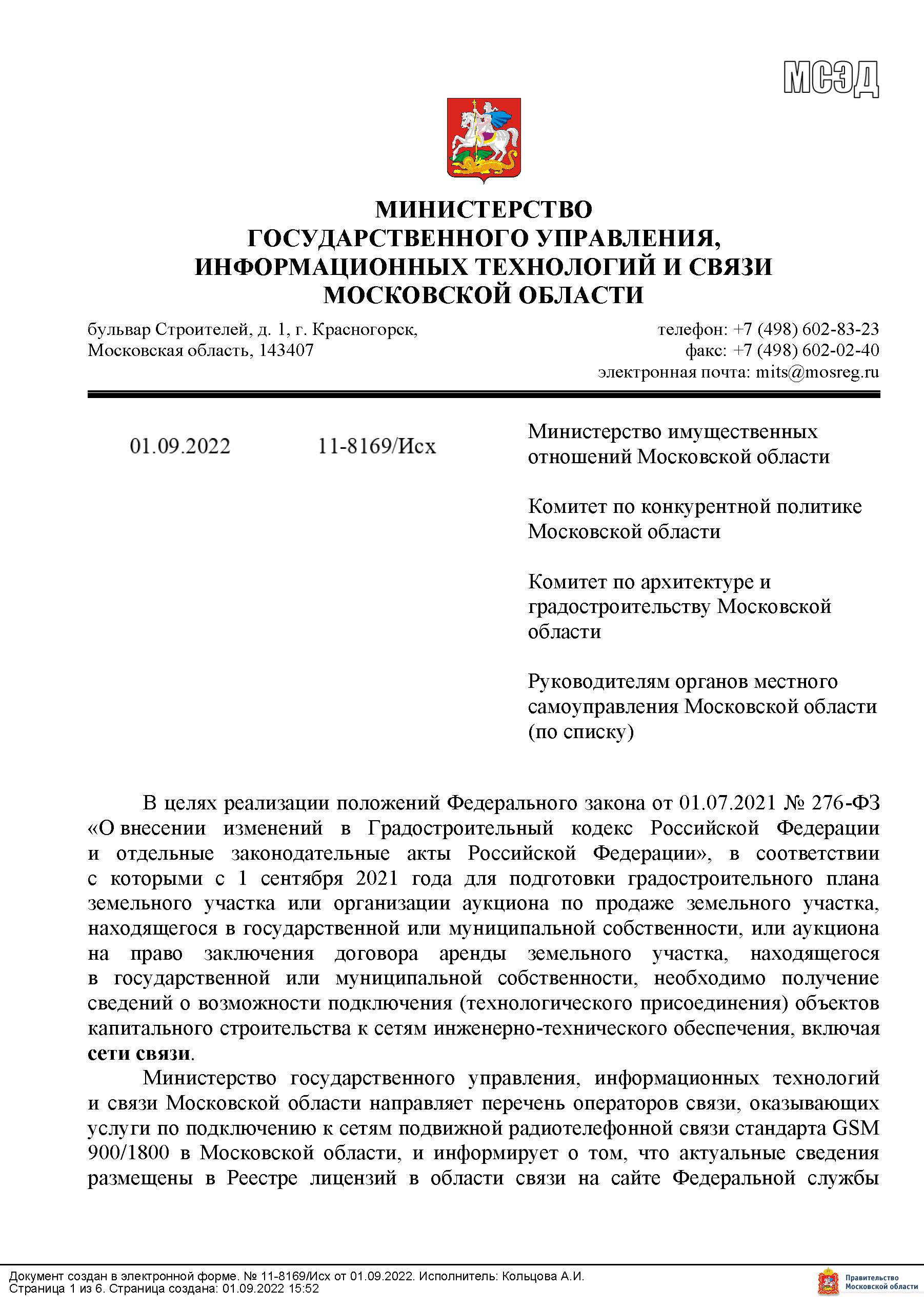 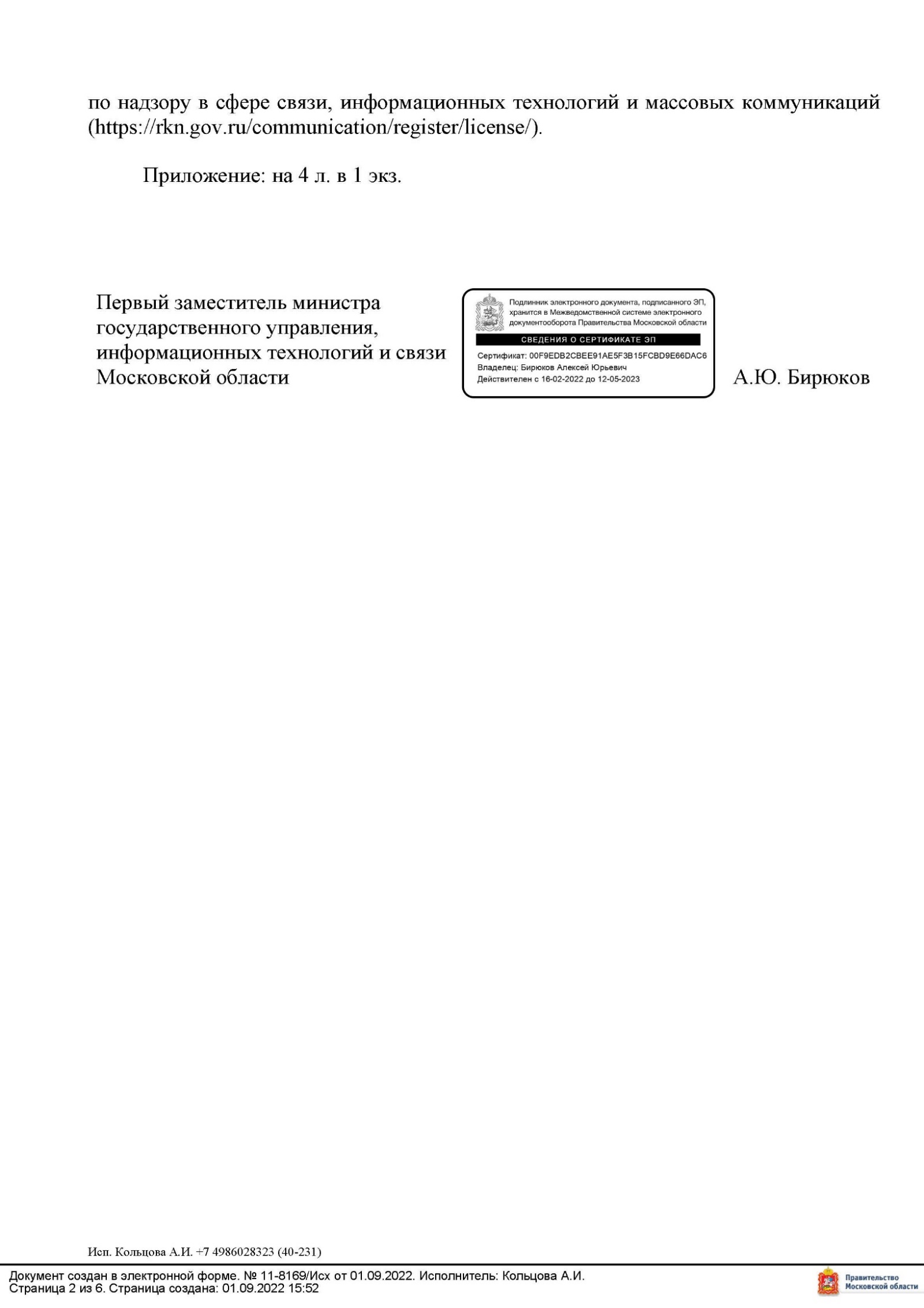 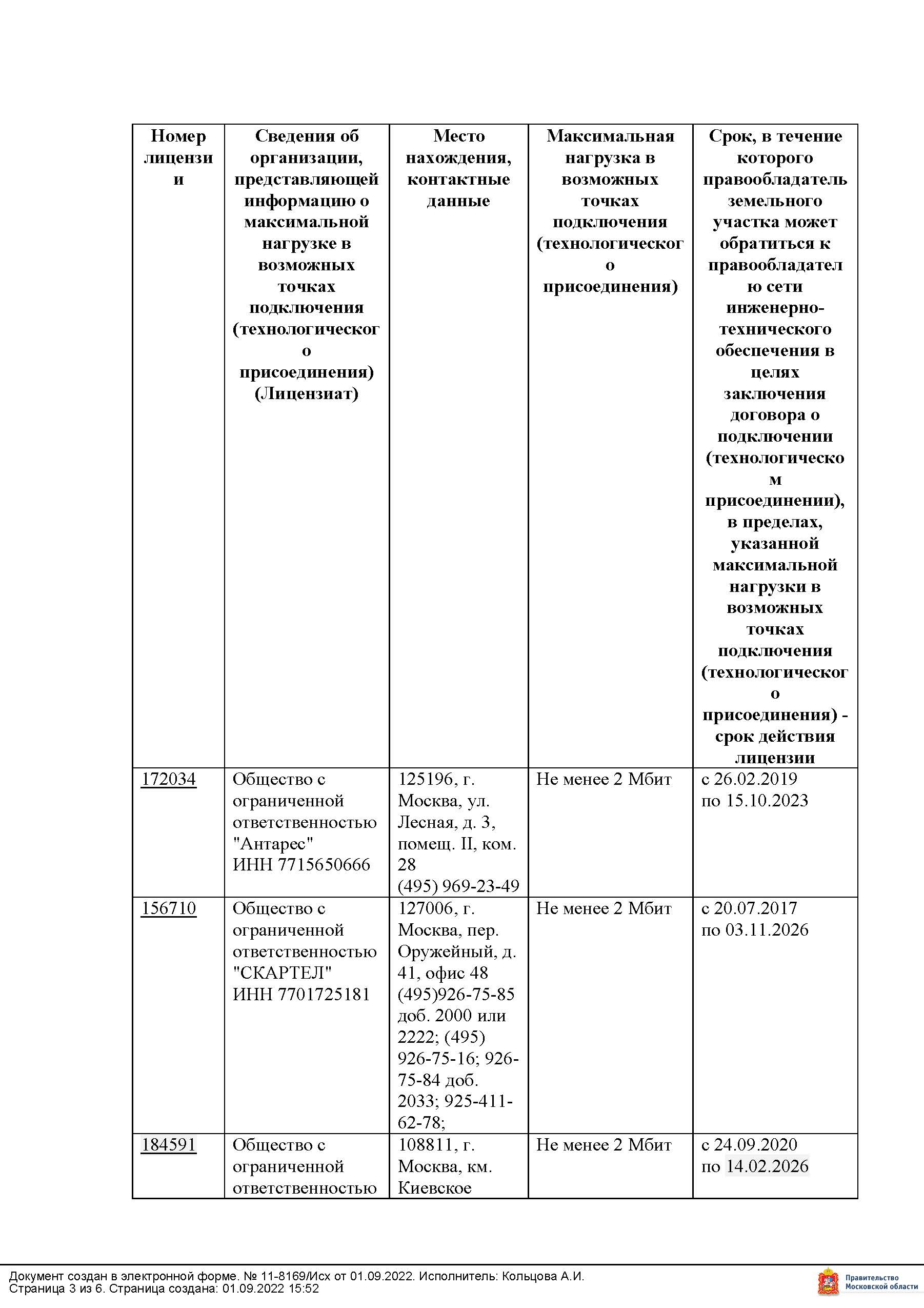 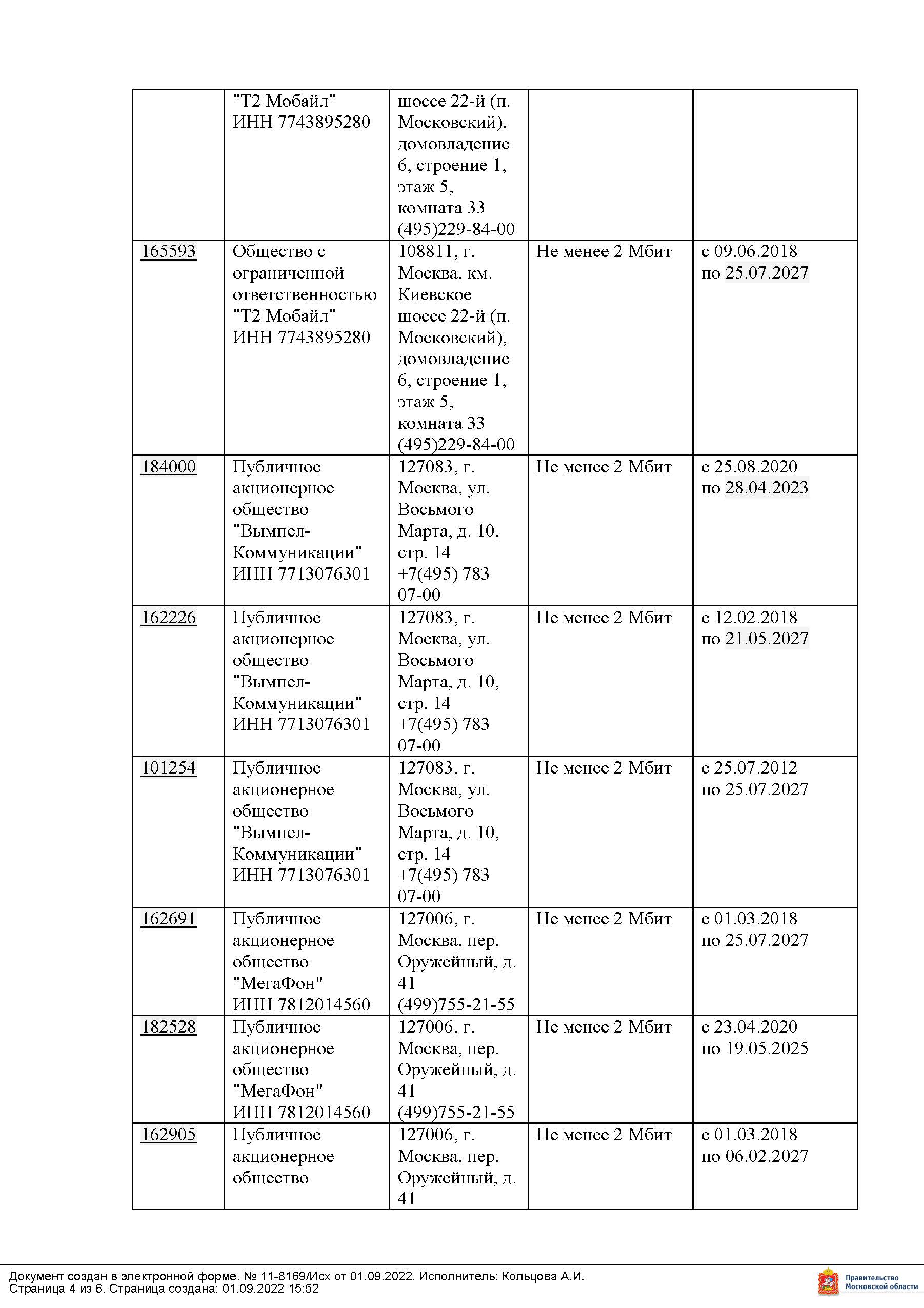 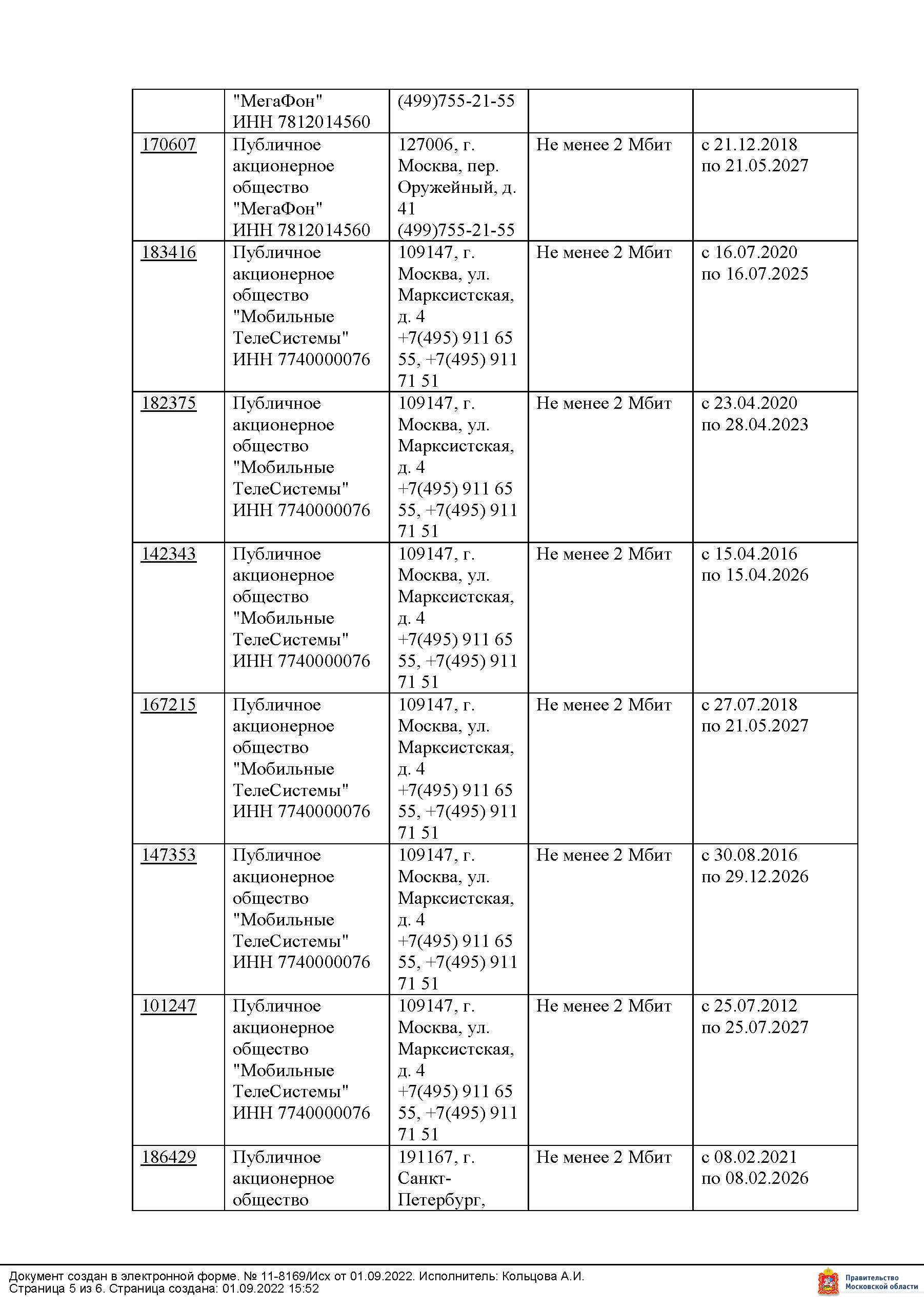 ».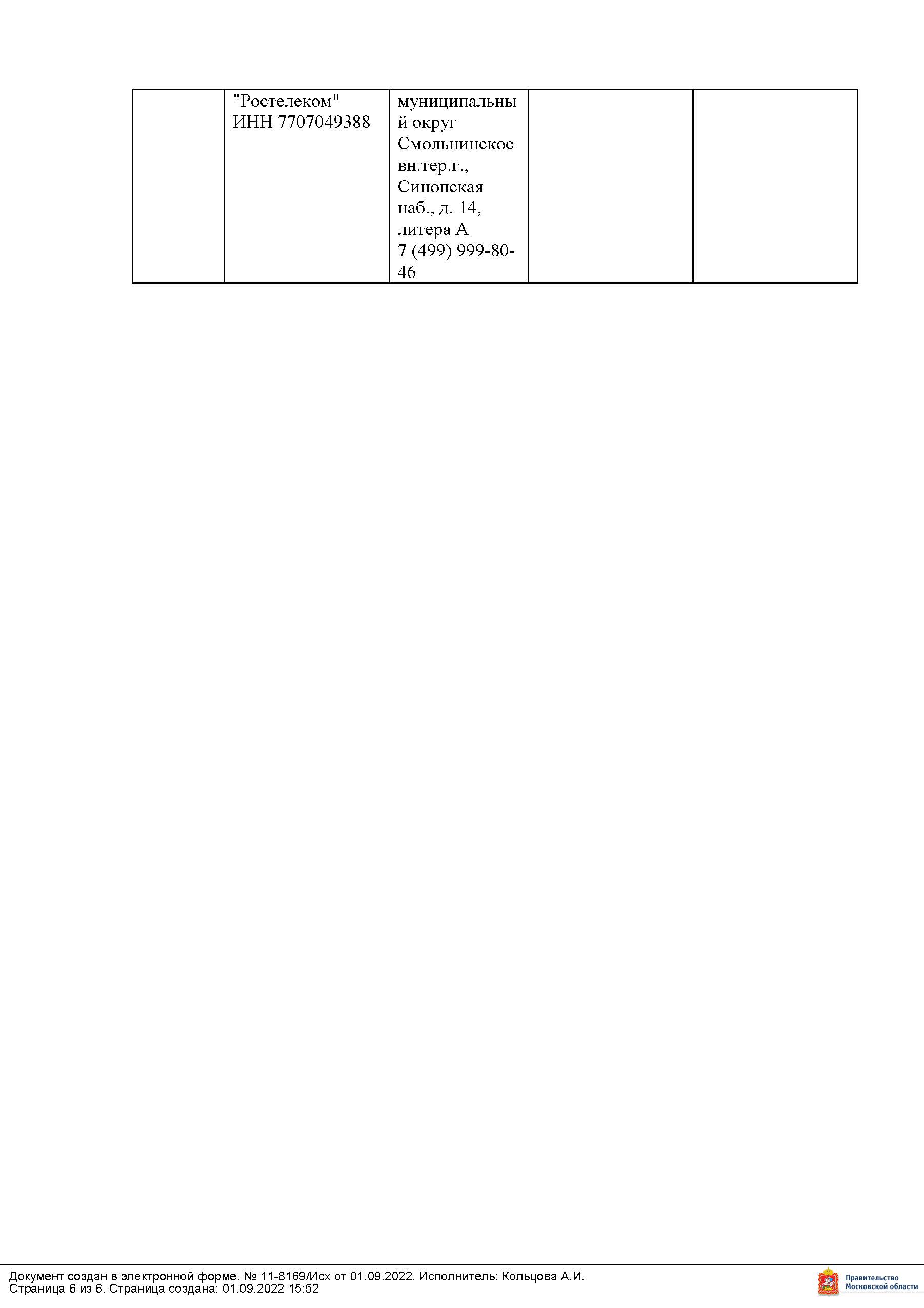 № процедуры easuz.mosreg.ru/torgi00300060110836Дата начала приема заявок:25.07.2022Дата окончания приема заявок:08.11.2022Дата аукциона:11.11.2022